	 Instructions of “Joinme” meeting system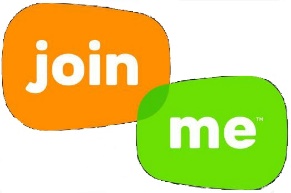 1. NotesConnection test：Dial in >Client access > Web access（Google chrome or Firefox instead of 360 browser is recommended to ensure conversation effect）To ensure you have a better meeting experience, we recommend that you download the client in advance as following address：
https://www.join.me/Download.aspx?installer=win&webdownload=truePlease connect the meeting 10 minutes in advance and adjust the headsetPlease change the name of "You" to "name-unit" after accessing the conference system.Please select “Mute” mode when you do not speak during the meeting to avoid noises.Please state your identity, name and unit before you speak to facilitate the minutes.2. Steps2.1 ClientStep 1: It would be more convenient to download and install "join.me.exe".Download link: 
https://www.join.me/Download.aspx?installer=win&webdownload=true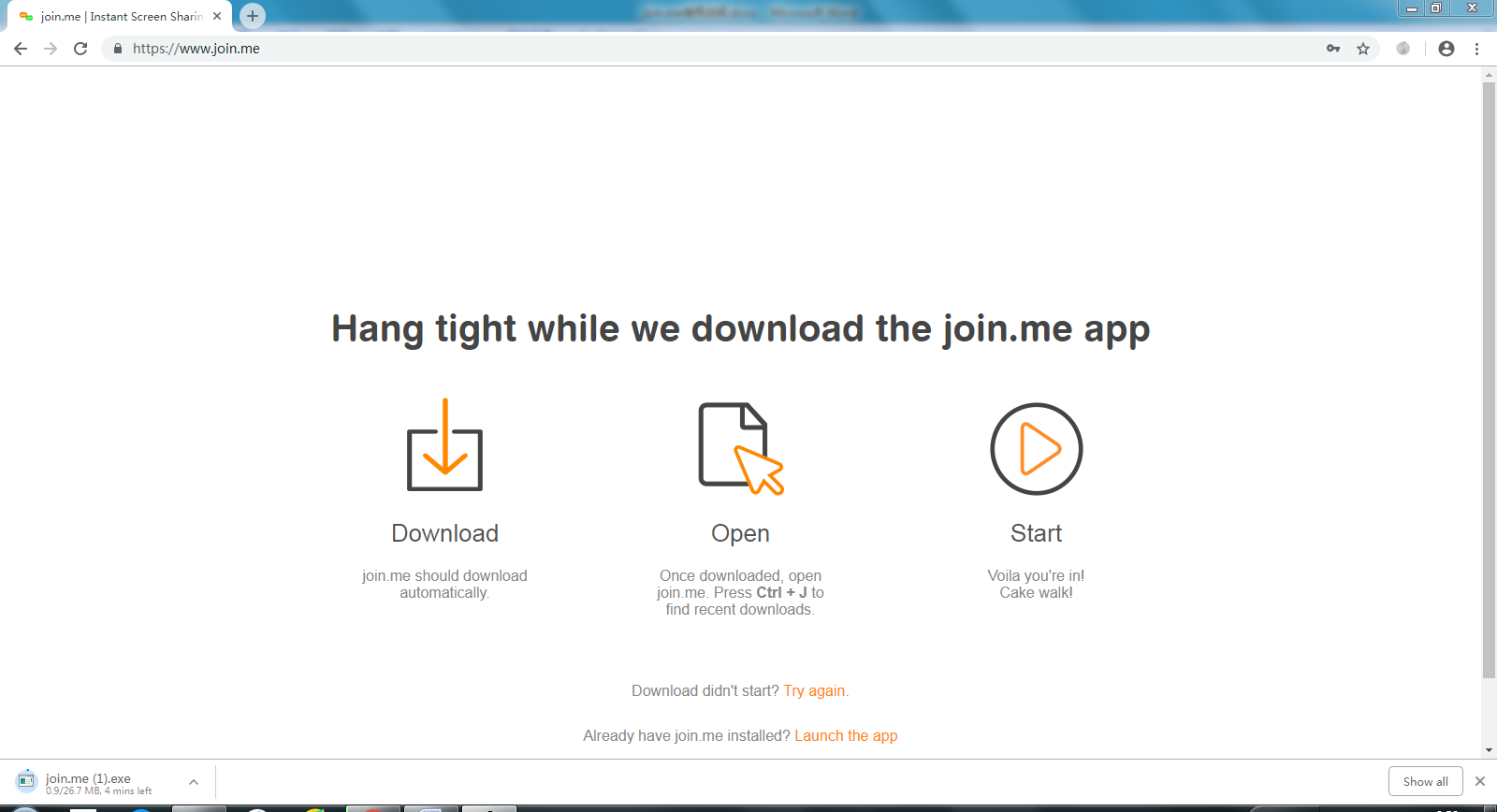 Step 2. Open Join.me and type in the meeting conference ID "217-854-881", (without registration)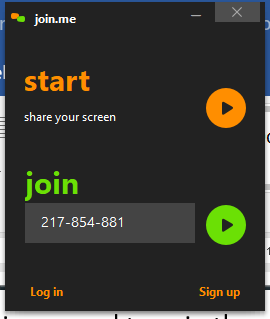 Step 3. The setting of the software is as follows:Audio: click on the audio button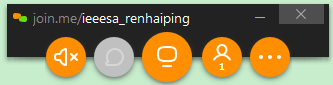 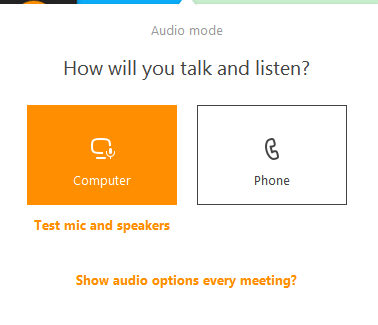 Step 4. Click "Test mic and speakers"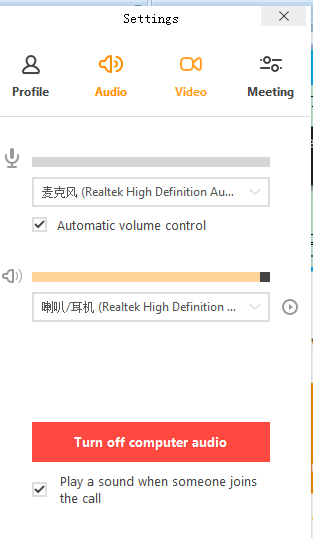 Step 5. Turn on computer audio and you are ready to use the microphone on your laptop.Video: switch to "video" and turn on your webcam.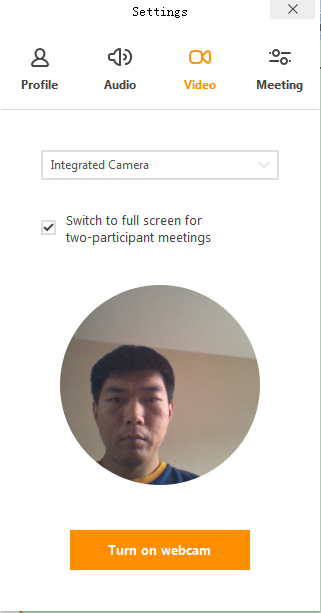 Step 6. Screen sharing: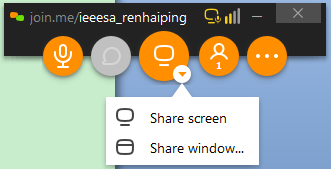 2.2 WebStep 1. Visit website:   https://www.join.me/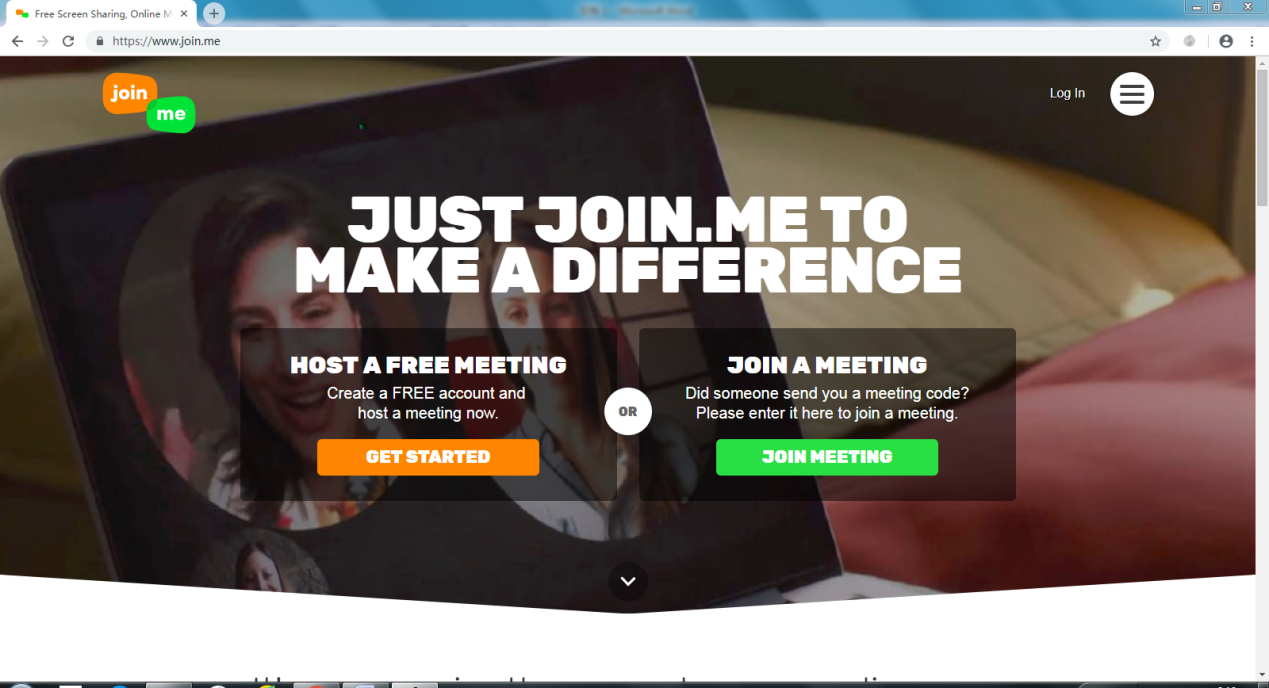 Step 2. Click "JOIN MEETING" and type meeting conference ID "217-854-881"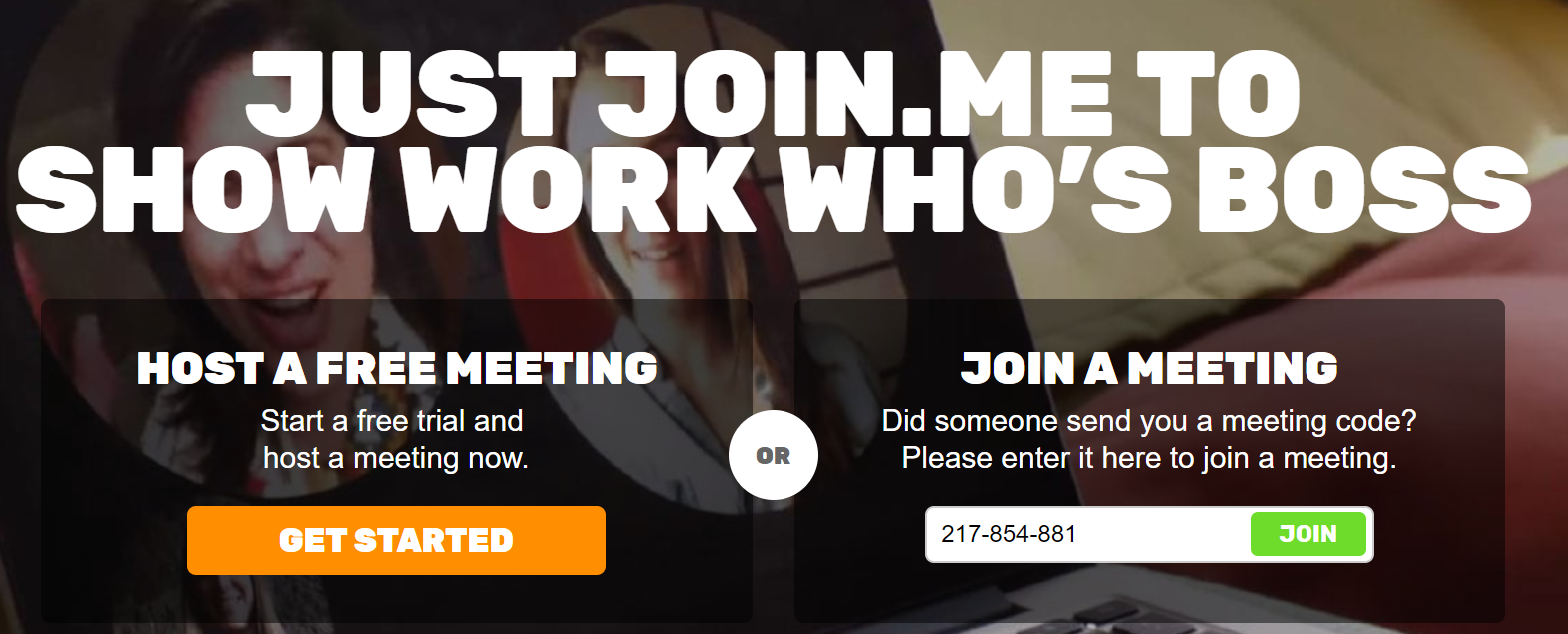 Step 3. Type your name and send a request by clicking "JOIN"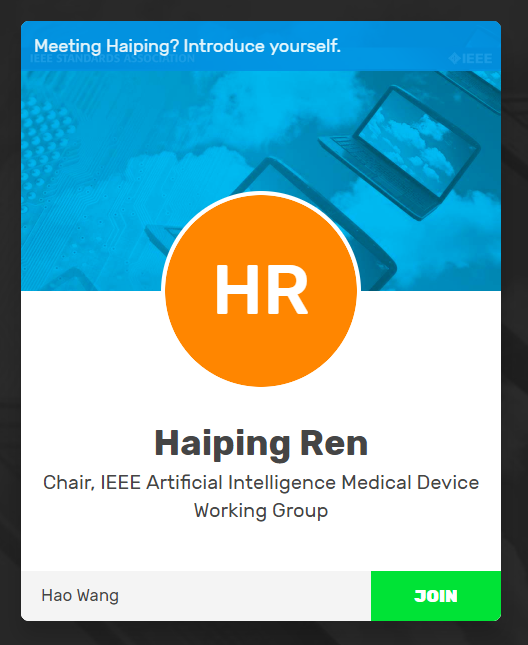 2.3 Dial inUnited States - Boston, MA+1.857.444.6500United States - Cambridge, MA+1.857.706.3435United States - Camden, DE+1.302.202.5900United States - Denver, CO+1.720.650.5050United States - Los Angeles, CA+1.213.226.1066United States - New York, NY+1.646.307.1990United States - New York, NY+1.646.749.3135United States - Salt Lake City, UT+1.801.448.0006United States - San Francisco, CA+1.415.594.5500United States - Seattle, WA+1.206.636.0011United States - Tampa, FL+1.813.769.0500United States - Washington, DC+1.202.602.1295Argentina - Buenos Aires+54.11.5352.8217Australia - Central-West+61.8.7282.4006Australia - North-East+61.7.3150.4013Australia - South-East+61.3.8820.4056Australia - Sydney+61.2.9191.6319Austria - national+43.720.881.959Bahrain - national+973.1619.9273Belgium - Brussels+32.2.808.8662Brazil - Belo Horizonte+55.31.3500.5101Brazil - Brasilia+55.61.3550.0430Brazil - Curitiba+55.41.3500.2121Brazil - Porto Alegre+55.51.3500.1401Brazil - Rio de Janeiro+55.21.3500.1441Brazil - Sao Paulo+55.11.4130.1068Brazil - Sao Paulo+55.11.3198.1366Bulgaria - Sofia+359.2.437.2476Canada - Brantford+1.226.401.9363Canada - Charlottetown+1.902.200.0149Canada - Edmonton+1.587.782.7458Canada - Montreal+1.514.800.1233Canada - Ottawa+1.613.714.4461Canada - Quebec+1.581.705.4251Canada - Saskatchewan+1.306.400.1019Canada - Toronto+1.647.977.2648Canada - Vancouver+1.778.654.8779Canada - Winnipeg+1.204.500.0399Chile - Santiago+56.22.582.8713China - Beijing+86.10.8783.3389Colombia - Bogota+57.1.508.6929Costa Rica - national+506.4001.5382Croatia - Zagreb+385.1.775.7101Cyprus - Nicosia+357.22.008854Czech Republic - Prague+420.228.881.313Denmark - national+45.6991.8003Dominican Republic - Santo Domingo+1.829.607.2080Finland - Helsinki+358.9.4259.9698France - national+33.9.7518.1777France - Paris+33.1.8288.3590Germany - Berlin+49.30.2240.3071Germany - Cologne+49.221.982.0381Germany - Frankfurt+49.69.9753.3131Greece - Athens+30.21.1198.2986Hong Kong - national+852.5808.1760Hungary - Budapest+36.1.700.8899Ireland - Dublin+353.1.531.4868Israel - Tel Aviv+972.3.763.0434Italy - Milan+39.02.9475.2989Italy - Rome+39.06.8339.9900Japan - Tokyo+81.3.4579.5983Korea, Republic of - South Korea+82.26.022.2310Latvia - Riga+371.6616.3227Lithuania - Vilnius+370.521.40705Luxembourg - national+352.20.880.005Malaysia - Kuala Lumpur+60.3.9212.1197Malta - National+356.2778.1234Mexico - Guadalajara+52.33.4162.2240Mexico - Mexico City+52.55.4631.9922Mexico - Monterrey+52.81.4770.1958Netherlands - Amsterdam+31.20.808.3218New Zealand - Auckland+64.9.951.8390New Zealand - Christchurch+64.3.288.0243New Zealand - Wellington+64.4.488.0310Norway - Oslo+47.2.396.1004Panama - Panama City+507.836.5977Peru - Lima+51.1.707.5722Poland - Warsaw+48.22.397.0104Portugal - national+351.308.800.816Puerto Rico - San Juan+1.787.773.1830Romania - Bucharest+40.31.630.2291Russian Federation - Moscow+7.495.777.3554Singapore - national+65.3158.1842Slovakia - Bratislava+421.2.3345.6680Slovenia - Ljubljana+386.1.828.0252South Africa - Johannesburg+27.10.500.9591Spain - Barcelona+34.93.220.1484Spain - Madrid+34.91.123.0202Sweden - Stockholm+46.8.4030.9107Switzerland - Zurich+41.43.508.1539Thailand - Bangkok,+66.2.026.8101Turkey - Istanbul+90.216.900.2525Ukraine - Kiev+380.443.92.0739Ukraine - national+380.893.23.9951United Kingdom - Cambridge+44.1223.85.9774United Kingdom - London+44.20.3582.4515United Kingdom - Manchester+44.161.820.1607United Kingdom - National+44.33.0088.2634Venezuela - Caracas+58.212.710.2107